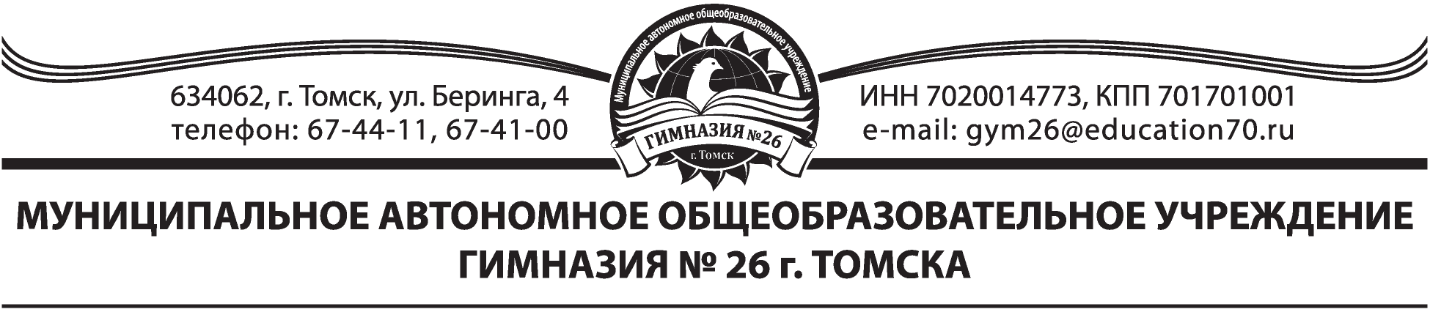 информационное письмо                                                  Уважаемые  коллеги!МАУ ИМЦ и МАОУ гимназия №26 г. Томска проводят городскую дистанционную интеллектуально - познавательную игру «Математическая кругосветка».Участниками игры- обучающиеся 5 классов (не более 15 участников от общеобразовательного учреждения г.Томска). К участию в заочной викторине допускаются участники, руководители которых подали заявку до  15.00 20 октября 2021 г. по электронной почте 2020pan@mail.ru.	Внимание! Всем   участникам (обучающимся), подавшим заявку, 22 октября 2021 года  на указанную электронную почту будут отправлены задания игры. Сроки проведения  игры22 октября 2021 года с 11.00 до 13. 00.Победители и призёры награждаются дипломами, участники получают сертификаты (в электронном формате)